Государственное бюджетное профессиональное образовательное учреждение 
Республики Хакасия
«Хакасский колледж профессиональных технологий, экономики и сервиса»Методическая разработка урока производственного обученияПикировка сеянцев однолетних цветочно – декоративных растений
Раздел Цветоводство
профессия: Рабочий зеленого хозяйстваОтработка разноуровневого обучения с учетом применения ИКТ          Автор: Чичинина Ольга Валерьевна, мастер производственного обучения, первая квалификационная категория, ГБПОУ РХ ХКПТЭС
г.Абакан
 2018/2019 уч.годМотивация
Залогом качественной цветочной рассады и обильным цветением однолетних растений  в вегетационный период. В первую очередь будет зависеть не только от качества семенного материала, но от того в каких условиях выращивалась цветочная рассада. При выращивании однолетних цветочно – декоративных растений рассадным способом необходимо соблюдать ряд агротехнических приемов: полив, подкормка и пикировка. Для вас как садовников ясно, что полив и подкормка жизненно необходимо молодому растению, так как идет формирование корневой системы и интенсивный прирост зеленых листьев. А вот что такое пикировка сеянцев и насколько она необходима мы узнаем сегодня на уроке. Пикировка - это один из немногих технологических процессов, который мы можем осуществить в процессе производственного обучения в условиях мастерской. Технология пикировки дает возможность отслеживать и анализировать весь процесс    от момента посева семян до оценки качества и себестоимости выращенной  рассады.Вы, как молодые специалисты, чем большим количеством навыков и приемов совершенстве овладеете за период обучения, тем выше ваша профессиональная компетентность.Ход урокаСписок литературы:
1. Цветочно – декоративные растения открытого грунта: учеб. пособие для нач. проф.образования/ О.Н. Бобылева. - М.: Издательский центр «Академия», 2008.2. Декоративное растениеводство: Цветоводство: Учеб. для студ.вузов / Т.А. Соколова, И.Ю.Бочкова.- М.: Издательский центр «Академия», 2004.№Этап урокаПД, αВремя этапа урока, в минутахДеятельность обучающихсяДеятельность преподавателяОсобенности урока (форма, метод и средства обучения)1.Организационный момент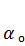 1Староста группы докладывает о готовности обучающихся и их рабочих мест к уроку.Приветствие  обучающихся. Проверка готовности обучающихся к уроку.фронтальная,монолог.1.Организационный момент1Группа разделена на 2 подгруппы. Обучающиеся занимают свои рабочие места и размещают необходимый материал для работы. Староста группы выдает каждому обучающемуся оценочные листы и знакомятся с системой оценивания на уроке.Мастер п/о сообщает, что группа разделена на 2 подгруппы. Выдает оценочные листы, объясняет значение оценочных листов.На слайде представлены оценочные листы.2Вводный инструктаж452.1Сообщение темы, цели, и хода урокаа 15Обучающиеся в составе подгрупп привлекаются к целеполаганию.Сообщить тему урока, цель и мотивацию.На слайде представлена тема, цель урока мотивация.2.2Актуализация опорных знаний15Обучающиеся выполняют задания и производят самооценку и  взаимопроверку   по эталону ответу. Заполняют оценочные ведомости.Выдает задание 2 подгруппам:- строение сеянцев цветочно – декоративных растений.- составление правильной последовательности выполнения технологии пикировка рассады- определение на моделях типичных ошибок при проведении пикировки сеянцев- осуществление контроля за выполнением самооценки, взаимопроверки задания  между обучающимися.- заполнение оценочной ведомости мастер п/о.Индивидуальная, самостоятельная работа. На слайде представленыВыполнение ЛЗ- 1,2,3
 Эталоны Э - 1, 2, 3 Заполнение ОЛ, ОВ мастером и обучающимися.
2.3Объяснение, показ трудовых приемовα118Выборочно приглашаются обучающиеся осуществляют показ технологии пикировки в три приема проговаривая каждый этап операции:Выполняют задание восстановить технологическую последовательность пикировки сеянцев. Производят самооценку и взаимооценку по эталону. Заполняют оценочные ведомости. Демонстрация на слайде и показ технологии пикировки сеянцев  в три приема..  в рабочем темпе с пояснениями- в замедленном темпе с озвучиванием действий- в рабочем темпе Мастер п/о заполняет оценочные листы.Выполнение самостоятельной работы ЛЗ- 4,Э – 4Заполнение ОЛ, ОВ мастером и обучающимися.
2.5Повторение техники безопасности α242.6Итог вводного инструктажа рефлексияα22Обучающиеся проводят рефлексию умений с помощью смайликов.Мастер п/о озвучивает количество баллов у каждого обучающегося за работу на вводном инструктаже. Предлагает обучающимся провести рефлексию уменийРефлексия умений на работе